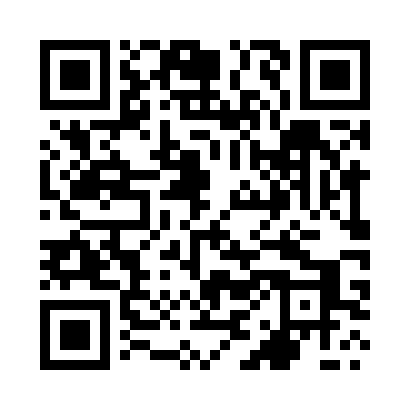 Prayer times for Manki, PolandMon 1 Apr 2024 - Tue 30 Apr 2024High Latitude Method: Angle Based RulePrayer Calculation Method: Muslim World LeagueAsar Calculation Method: HanafiPrayer times provided by https://www.salahtimes.comDateDayFajrSunriseDhuhrAsrMaghribIsha1Mon4:056:1112:435:097:159:142Tue4:026:0912:425:107:179:163Wed3:596:0612:425:117:199:194Thu3:566:0412:425:137:219:215Fri3:526:0212:425:147:239:246Sat3:495:5912:415:157:249:267Sun3:465:5712:415:177:269:298Mon3:435:5412:415:187:289:329Tue3:395:5212:405:197:309:3410Wed3:365:5012:405:217:329:3711Thu3:325:4712:405:227:349:4012Fri3:295:4512:405:237:359:4213Sat3:265:4312:395:247:379:4514Sun3:225:4012:395:267:399:4815Mon3:195:3812:395:277:419:5116Tue3:155:3612:395:287:439:5417Wed3:115:3312:385:297:459:5718Thu3:085:3112:385:317:4610:0019Fri3:045:2912:385:327:4810:0320Sat3:005:2712:385:337:5010:0621Sun2:565:2412:385:347:5210:1022Mon2:535:2212:375:357:5410:1323Tue2:495:2012:375:377:5610:1624Wed2:455:1812:375:387:5710:1925Thu2:405:1612:375:397:5910:2326Fri2:365:1312:375:408:0110:2627Sat2:325:1112:375:418:0310:3028Sun2:285:0912:365:428:0510:3429Mon2:255:0712:365:438:0710:3730Tue2:245:0512:365:458:0810:40